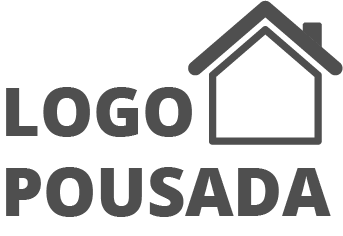 PROCEDIMENTO OPERACIONAL PADRÃOPOPEmissão:PROCEDIMENTO OPERACIONAL PADRÃOPOPVersão:PROCEDIMENTO OPERACIONAL PADRÃOPOPRevisão:PROCEDIMENTO OPERACIONAL PADRÃOPOPPróxima Revisão:PROCEDIMENTO OPERACIONAL PADRÃOPOPPágina:1. TÍTULO:  Realizar Reservas1. TÍTULO:  Realizar Reservas1. TÍTULO:  Realizar Reservas2. OBJETIVO: Descrever o processo para realizar uma reserva, assim como, todas as suas particularidades.2. OBJETIVO: Descrever o processo para realizar uma reserva, assim como, todas as suas particularidades.2. OBJETIVO: Descrever o processo para realizar uma reserva, assim como, todas as suas particularidades.3. APLICAÇÃO: Recepção.3. APLICAÇÃO: Recepção.3. APLICAÇÃO: Recepção.4. DEFINIÇÕES:4. DEFINIÇÕES:4. DEFINIÇÕES:5. ELABORAÇÃO:5. ELABORAÇÃO:5. ELABORAÇÃO:6. APROVAÇÃO:6. APROVAÇÃO:6. APROVAÇÃO:7. PROCEDIMENTOS:7. PROCEDIMENTOS:7. PROCEDIMENTOS:As reservas caracterizam o primeiro contato do hóspede com o hotel. É onde se inicia o processo de hospedagem. Elas podem acontecer diretamente com o hotel ou através dos diversos canais de venda que existem atualmente.Adote os procedimentos abaixo de acordo com o meio de comunicação utilizado pelo hóspede.Reservas por telefoneAtender o telefone dizendo: Hotel [nome do hotel], bom dia/boa tarde/boa noite. Sou [nome do recepcionista], em que posso ajudar?Identificar o nome do hóspede e a partir desse momento, tratá-lo pelo nome.Confirmar se é a primeira vez que ele se hospeda no hotel. Nesse momento é preciso ter um meio rápido de prático de consulta, como por exemplo, um PMS.Verificar se o hóspede vem através de alguma empresa ou não, devido as tarifas diferenciadas.Verificar a disponibilidade de datas de acordo com o tipo de Uh desejada.Perguntar sobre os acompanhantes e identificar se existem crianças. Se sim, registre as idades.Anotar os pedidos especiais, assim como as refeições desejadas/oferecidas. Informe o valor das diárias.Confirme os contatos do responsável pela reserva para enviar as informações sobre a reserva e sobre o pagamento por e-mail.Informe sobre a Política de Cancelamento, horário de check-in e check-out.Agradeça.Acompanhe o pagamento da reserva (se houver) para enviar o Voucher por e-mail. Registre o pagamento.Reservas por e-mailVerifique a disponibilidade da data pretendida. Identifique se o hóspede vem por empresa ou não, devido às tarifas diferenciadas.Responder o e-mail utilizando o template adequado e confirmando todos os pedidos especiais.Acompanhe o pagamento da reserva (se houver) para enviar o Voucher por e-mail. Registre o pagamento.Reservas presenciaisReceba o cliente de forma cordial, perguntando em que pode ajudar.Identificar o nome do hóspede e a partir desse momento, tratá-lo pelo nome.Confirmar se é a primeira vez que ele se hospeda no hotel. Nesse momento é preciso ter um meio rápido e prático de consulta, como por exemplo, um PMS.Verifique a disponibilidade da data pretendida e o tipo de Uh.Informe-se sobre as necessidades específicas, inclusive refeições desejadas/oferecidas.Informe o valor da diária.Efetue a reserva e comunique o cliente sobre o horário de check-in e check-out.Receba o pagamento da reserva (se houver). Registre o pagamento.Se a reserva for para uma data posterior, envie o Voucher por e-mail.Lista de esperaSe não for possível confirmar a reserva no momento em que o hóspede solicitou, o recepcionista deve colocar na Lista de Espera e informar o cliente assim que a data e a Uh estiverem disponíveis. Para isso registre:NomeTelefone e e-mail de contatoDatas pretendidasCancelamento de ReservaVerifique as condições de cancelamento do hotel.Formalize o cancelamento por e-mail.As reservas caracterizam o primeiro contato do hóspede com o hotel. É onde se inicia o processo de hospedagem. Elas podem acontecer diretamente com o hotel ou através dos diversos canais de venda que existem atualmente.Adote os procedimentos abaixo de acordo com o meio de comunicação utilizado pelo hóspede.Reservas por telefoneAtender o telefone dizendo: Hotel [nome do hotel], bom dia/boa tarde/boa noite. Sou [nome do recepcionista], em que posso ajudar?Identificar o nome do hóspede e a partir desse momento, tratá-lo pelo nome.Confirmar se é a primeira vez que ele se hospeda no hotel. Nesse momento é preciso ter um meio rápido de prático de consulta, como por exemplo, um PMS.Verificar se o hóspede vem através de alguma empresa ou não, devido as tarifas diferenciadas.Verificar a disponibilidade de datas de acordo com o tipo de Uh desejada.Perguntar sobre os acompanhantes e identificar se existem crianças. Se sim, registre as idades.Anotar os pedidos especiais, assim como as refeições desejadas/oferecidas. Informe o valor das diárias.Confirme os contatos do responsável pela reserva para enviar as informações sobre a reserva e sobre o pagamento por e-mail.Informe sobre a Política de Cancelamento, horário de check-in e check-out.Agradeça.Acompanhe o pagamento da reserva (se houver) para enviar o Voucher por e-mail. Registre o pagamento.Reservas por e-mailVerifique a disponibilidade da data pretendida. Identifique se o hóspede vem por empresa ou não, devido às tarifas diferenciadas.Responder o e-mail utilizando o template adequado e confirmando todos os pedidos especiais.Acompanhe o pagamento da reserva (se houver) para enviar o Voucher por e-mail. Registre o pagamento.Reservas presenciaisReceba o cliente de forma cordial, perguntando em que pode ajudar.Identificar o nome do hóspede e a partir desse momento, tratá-lo pelo nome.Confirmar se é a primeira vez que ele se hospeda no hotel. Nesse momento é preciso ter um meio rápido e prático de consulta, como por exemplo, um PMS.Verifique a disponibilidade da data pretendida e o tipo de Uh.Informe-se sobre as necessidades específicas, inclusive refeições desejadas/oferecidas.Informe o valor da diária.Efetue a reserva e comunique o cliente sobre o horário de check-in e check-out.Receba o pagamento da reserva (se houver). Registre o pagamento.Se a reserva for para uma data posterior, envie o Voucher por e-mail.Lista de esperaSe não for possível confirmar a reserva no momento em que o hóspede solicitou, o recepcionista deve colocar na Lista de Espera e informar o cliente assim que a data e a Uh estiverem disponíveis. Para isso registre:NomeTelefone e e-mail de contatoDatas pretendidasCancelamento de ReservaVerifique as condições de cancelamento do hotel.Formalize o cancelamento por e-mail.As reservas caracterizam o primeiro contato do hóspede com o hotel. É onde se inicia o processo de hospedagem. Elas podem acontecer diretamente com o hotel ou através dos diversos canais de venda que existem atualmente.Adote os procedimentos abaixo de acordo com o meio de comunicação utilizado pelo hóspede.Reservas por telefoneAtender o telefone dizendo: Hotel [nome do hotel], bom dia/boa tarde/boa noite. Sou [nome do recepcionista], em que posso ajudar?Identificar o nome do hóspede e a partir desse momento, tratá-lo pelo nome.Confirmar se é a primeira vez que ele se hospeda no hotel. Nesse momento é preciso ter um meio rápido de prático de consulta, como por exemplo, um PMS.Verificar se o hóspede vem através de alguma empresa ou não, devido as tarifas diferenciadas.Verificar a disponibilidade de datas de acordo com o tipo de Uh desejada.Perguntar sobre os acompanhantes e identificar se existem crianças. Se sim, registre as idades.Anotar os pedidos especiais, assim como as refeições desejadas/oferecidas. Informe o valor das diárias.Confirme os contatos do responsável pela reserva para enviar as informações sobre a reserva e sobre o pagamento por e-mail.Informe sobre a Política de Cancelamento, horário de check-in e check-out.Agradeça.Acompanhe o pagamento da reserva (se houver) para enviar o Voucher por e-mail. Registre o pagamento.Reservas por e-mailVerifique a disponibilidade da data pretendida. Identifique se o hóspede vem por empresa ou não, devido às tarifas diferenciadas.Responder o e-mail utilizando o template adequado e confirmando todos os pedidos especiais.Acompanhe o pagamento da reserva (se houver) para enviar o Voucher por e-mail. Registre o pagamento.Reservas presenciaisReceba o cliente de forma cordial, perguntando em que pode ajudar.Identificar o nome do hóspede e a partir desse momento, tratá-lo pelo nome.Confirmar se é a primeira vez que ele se hospeda no hotel. Nesse momento é preciso ter um meio rápido e prático de consulta, como por exemplo, um PMS.Verifique a disponibilidade da data pretendida e o tipo de Uh.Informe-se sobre as necessidades específicas, inclusive refeições desejadas/oferecidas.Informe o valor da diária.Efetue a reserva e comunique o cliente sobre o horário de check-in e check-out.Receba o pagamento da reserva (se houver). Registre o pagamento.Se a reserva for para uma data posterior, envie o Voucher por e-mail.Lista de esperaSe não for possível confirmar a reserva no momento em que o hóspede solicitou, o recepcionista deve colocar na Lista de Espera e informar o cliente assim que a data e a Uh estiverem disponíveis. Para isso registre:NomeTelefone e e-mail de contatoDatas pretendidasCancelamento de ReservaVerifique as condições de cancelamento do hotel.Formalize o cancelamento por e-mail.